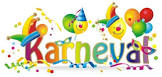 Karneval na Hradě ve Štěpanicích12.3.2022   15:00 - 17:00Srdečně Vás zveme na 1. hradní karneval pro děti Hradní paní Ruprechta s rytířem Hubertem se budou snažit vykouzlit karnevalovou atmosféru plnou hudby, tance, her a soutěží      Těšíme se na vás a na vaše masky Pro děti bude připravená tombola a čaj, rodiče pohostíme hradním svařákem nebo Hubertovým likérem. Přineste si buřty na opékání V případě deště se akce přesune na jindy.Místa si rezervujte přes facebook Ruprechta Štěpanice nebo na tel.č. 608607331. Počet dětí bude omezen.